Источник: РџР°СЂР°РіСЂР°С„ WWW http://online.zakon.kzҚазақстан Республикасының 
Конституциялық Заңы
 
Қазақстан Республикасының мемлекеттік рәміздері туралы (2023.01.05. берілген өзгерістер мен толықтырулармен)Осы Конституциялық Заңға өзгерістер енгізу туралы: 2022.30.12. № 176-VІІ ҚР Конституциялық Заңын қараңыз (2023 ж. 1 шілдеден бастап қолданысқа енгізіледі)1-тарау. ҚАЗАҚСТАН РЕСПУБЛИКАСЫНЫҢ МЕМЛЕКЕТТІК РӘМІЗДЕРІ1-бап. Қазақстан Республикасының мемлекеттік рәміздері 2-бап. Қазақстан Республикасының мемлекеттiк рәміздерін дайындауды және пайдалануды реттейтiн Қазақстан Республикасының заңнамасы 3-бап. Қазақстан Республикасының мемлекеттік рәміздерін бекіту2-тарау. ҚАЗАҚСТАН РЕСПУБЛИКАСЫНЫҢ МЕМЛЕКЕТТІК ТУЫ4-бап. Қазақстан Республикасының Мемлекеттік Туын пайдалану тәртібі 5-бап. Қазақстан Республикасының Мемлекеттiк Туын және басқа да туларды Қазақстан Республикасының аумағында бір мезгілде пайдалану3-тарау. ҚАЗАҚСТАН РЕСПУБЛИКАСЫНЫҢ МЕМЛЕКЕТТІК ЕЛТАҢБАСЫ6-бап. Қазақстан Республикасының Мемлекеттік Елтаңбасын пайдалану тәртібі 7-бап. Қазақстан Республикасының Мемлекеттiк Елтаңбасын және басқа да елтаңбаларды Қазақстан Республикасының аумағында бір мезгілде пайдалану4-тарау. ҚАЗАҚСТАН РЕСПУБЛИКАСЫНЫҢ МЕМЛЕКЕТТІК ГИМНІ8-бап. Қазақстан Республикасының Мемлекеттік Гимнін пайдалану тәртібі 9-бап. Қазақстан Республикасының Мемлекеттік Гимнін орындау тәртібі5-тарау. МЕМЛЕКЕТТІК ОРГАНДАРДЫҢ ҚҰЗЫРЕТІ10-бап. Қазақстан Республикасы Үкіметінің құзыреті 11-бап. Қазақстан Республикасының мемлекеттік рәміздері саласындағы уәкілетті органдардың құзыреті 12-бап. Жергілікті атқарушы органның құзыреті6-тарау. ҚОРЫТЫНДЫ ЕРЕЖЕЛЕР13-бап. Қазақстан Республикасының мемлекеттік рәміздеріне құрметпен қарауды қалыптастыру 14-бап. Қазақстан Республикасының Мемлекеттік Туын, Мемлекеттік Елтаңбасын дайындау 15-бап. Қазақстан Республикасының мемлекеттік рәміздерін дайындауды және пайдалануды реттейтін Қазақстан Республикасының заңнамасын бұзғаны үшін жауаптылық16-бап. Осы Конституциялық заңды қолданысқа енгізу тәртібі1-қосымша. Қазақстан Республикасының Мемлекеттік Туы2-қосымша. Қазақстан Республикасының Мемлекеттік Елтаңбасы3-қосымша. Қазақстан Республикасы Мемлекеттік Гимнінің музыкалық редакциясыҚазақстан Республикасы Мемлекеттік гимнінің мәтіні2008.04.07 № 57- ІV ҚР Заңымен тақырыбында және бүкіл мәтін бойынша «нышандары», «нышандарының», «нышандарын», «нышандарына» деген сөздер тиісінше «рәміздері», «рәміздерінің», «рәміздерін», «рәміздеріне» деген сөздермен ауыстырылды (бұр. ред. қара); 2012.28.06. № 23-V ҚР Конституциялық Заңымен бүкіл мәтін бойынша «мемлекеттік стандартқа», «мемлекеттік стандарттарға», «мемлекеттік стандарттарын» деген сөздер тиісінше «ұлттық стандартқа», «ұлттық стандарттарға», «ұлттық стандарттарын» деген сөздермен ауыстырылды  (бұр.ред.қара)1-тарау. Қазақстан Республикасының Мемлекеттік Рәміздері2018.29.06. № 162-VІ ҚР Конституциялық Заңымен 1-бап өзгертілді (бұр.ред.қара)1-бап. Қазақстан Республикасының мемлекеттік рәміздеріМемлекеттік Ту, Мемлекеттік Елтаңба, Мемлекеттік Гимн Қазақстан Республикасының мемлекеттік рәміздері болып табылады.Қазақстан Республикасының Мемлекеттік Туы - ортасында шұғылалы күн, оның астында қалықтап ұшқан қыран бейнеленген тік бұрышты көгілдір түсті мата. Тудың сабының тұсында ұлттық өрнек тік жолақ түрінде нақышталған. Күн, оның шұғыласы, қыран және ұлттық өрнек бейнесі алтын түстес. Тудың ені мен ұзындығының арақатынасы - 1:2.Қазақстан Республикасының Мемлекеттік Елтаңбасы - дөңгелек нысанды және көгілдір түс аясындағы шаңырақ (киіз үйдің жоғарғы күмбез тәрізді бөлігі) түрінде бейнеленген, шаңырақты айнала күн сәулесіндей тарап уықтар шаншылған. Шаңырақтың оң жағы мен сол жағында аңыздардағы қанатты пырақтар бейнесі орналастырылған. Жоғарғы бөлігінде - бес бұрышты көлемді жұлдыз, ал төменгі бөлігінде «QAZAQSTAN» деген жазу бар. Жұлдыздың, шаңырақтың, уықтардың, аңыздардағы қанатты пырақтардың бейнесі, сондай-ақ «QAZAQSTAN» деген жазу - алтын түстес.Қазақстан Республикасының Мемлекеттік Гимні - осы Конституциялық заңда көзделген жағдайларда орындалатын музыкалық-поэтикалық туынды.Қазақстан Республикасының Мемлекеттік Туы мен Мемлекеттік Елтаңбасының эталондары Қазақстан Республикасы Президентінің Резиденциясында сақталады.2012.28.06. № 23-V ҚР Конституциялық Заңымен 2-бап өзгертілді (бұр.ред.қара)2-бап. Қазақстан Республикасының мемлекеттiк рәміздерін дайындауды және пайдалануды реттейтiн Қазақстан Республикасының заңнамасыҚазақстан Республикасының мемлекеттік рәміздерін дайындау және пайдалану тәртібі Қазақстан Республикасының Конституциясында, осы Конституциялық заңда және Қазақстан Республикасының өзге де нормативтік құқықтық актілерінде айқындалады.3-бап. Қазақстан Республикасының мемлекеттік рәміздерін бекітуМыналар:1) Қазақстан Республикасы Мемлекеттік Туының бейнесі (осы Конституциялық заңға 1-қосымша);2) Қазақстан Республикасы Мемлекеттік Елтаңбасының бейнесі (осы Конституциялық заңға 2-қосымша);3) Қазақстан Республикасы Мемлекеттік Гимнінің музыкалық редакциясы мен мәтіні (осы Конституциялық заңға 3-қосымша) бекітілсін.2-тарау. Қазақстан Республикасының Мемлекеттік Туы4-бап. Қазақстан Республикасының Мемлекеттік Туын пайдалану тәртібі2012.28.06. № 23-V ҚР Конституциялық Заңымен (бұр.ред.қара); 2015.28.10. № 370-V ҚР Конституциялық Заңымен (бұр.ред.қара); 2017.22.12. № 119-VI ҚР Конституциялық Заңымен (бұр.ред.қара) 1-тармақ өзгертілді1. Қазақстан Республикасының Мемлекеттік Туы мынадай орындарда міндетті түрде көтеріледі (тігіледі, орналастырылады):2022.05.11. № 156-VII ҚР Конституциялық Заңымен 1) тармақша өзгертілді (2022 ж. 18 қарашадан бастап қолданысқа енгізілді) (бұр.ред.қара) 1) Қазақстан Республикасының Президенті Резиденциясының, Парламентінің, Сенат пен Мәжілістің, Үкіметтің, министрліктердің, Қазақстан Республикасының Президентіне тікелей бағынатын және есеп беретін мемлекеттік органдардың, олардың ведомстволары мен аумақтық бөлімшелерінің, Конституциялық Соттың, Қазақстан Республикасының Жоғарғы Соты мен жергілікті соттарының, Жоғары Сот Кеңесінің, жергілікті өкілді және атқарушы органдардың, жергілікті өзін-өзі басқару органдарының, мемлекеттік ұйымдардың ғимараттарында, сондай-ақ Қазақстан Республикасы елшіліктерінің, халықаралық ұйымдардағы тұрақты өкілдіктерінің, сауда өкілдіктерінің, шетелдегі басқа да ресми мекемелерінің, шетелдегі мекемелерінің басшылары резиденцияларының ғимараттарында және сол мемлекеттің протоколдық практикасына сәйкес көлік құралдарында - ұдайы;2022.05.11. № 156-VII ҚР Конституциялық Заңымен 2) тармақша өзгертілді (2022 ж. 18 қарашадан бастап қолданысқа енгізілді) (бұр.ред.қара) 2) Қазақстан Республикасы Президентінің, Қазақстан Республикасы Парламенті палаталары төрағаларының, Премьер-Министрдің, Мемлекеттік кеңесшінің, Конституциялық Сот Төрағасының, Қазақстан Республикасының Жоғарғы Соты Төрағасының және жергілікті соттары төрағаларының, Жоғары Сот Кеңесі Төрағасының, Орталық сайлау комиссиясы Төрағасының, Қазақстан Республикасының Адам құқықтары жөніндегі уәкiлінің, министрліктердің, Қазақстан Республикасының Президентiне тiкелей бағынатын және есеп беретiн мемлекеттік органдардың, олардың ведомстволары мен аумақтық бөлімшелерінің басшыларының, жергілікті өкілді және атқарушы органдар басшыларының, Қазақстан Республикасының шетелдегі мекемелері басшыларының кабинеттерінде - ұдайы;2022.05.11. № 156-VII ҚР Конституциялық Заңымен 3) тармақша өзгертілді (2022 ж. 18 қарашадан бастап қолданысқа енгізілді) (бұр.ред.қара) 3) Қазақстан Республикасының Парламенті Сенаты мен Мәжілісінің бірлескен және бөлек отырыстары, Қазақстан Республикасы Парламенті палаталарының, Үкіметтің үйлестіру және жұмыс органдарының отырыстары өтетін залдарда, Қазақстан Республикасы Конституциялық Сотының отырыс залдарында, Қазақстан Республикасы Жоғарғы Сотының және жергілікті соттарының сот мәжілісі залдарында, Жоғары Сот Кеңесінің отырыс залдарында, орталық, жергілікті өкілді және атқарушы органдардың, Қазақстан Республикасының Президентіне тікелей бағынатын және есеп беретін мемлекеттік органдардың алқа отырысы залдарында, Қазақстан Республикасының мемлекеттік және үкіметтік наградалары тапсырылатын залдарда, Қазақстан Республикасының шетелдегі мекемелерінің қабылдау залдарында, сондай-ақ бала тууды және некені тіркейтін үй-жайларда - ұдайы;4) мемлекеттік органдардың ғимараттарында алғаш ашылған кезде, салтанатты жағдайда;5) егер халықаралық құқық нормалары мен Қазақстан Республикасының халықаралық шарттарында көзделген болса, Қазақстан Республикасы Президентінің, Қазақстан Республикасының Парламенті палаталары төрағаларының, Қазақстан Республикасы Премьер-Министрінің және олардың өкілетті өкілдерінің қатысуымен халықаралық форумдар өтетін ғимараттарда немесе үй-жайларда;2015.28.10. № 370-V ҚР Конституциялық Заңымен 5-1) тармақшамен толықтырылды 5-1) мемлекеттік заңды тұлғалардың, ұлттық басқарушы холдингтердің, ұлттық холдингтердің, ұлттық компаниялардың, сондай-ақ Қазақстан Республикасы оларға қатысты жалғыз акционер (қатысушы) болып табылатын өзге де акционерлік қоғамдардың және жауапкершілігі шектеулі серіктестіктердің мемлекеттік нышандарға арналған экспозиция үшін бөлінген үй-жайларында (үй-жайларының бір бөлігінде);6) ресми адамдар ретінде Қазақстан Республикасының Президенті, Қазақстан Республикасының Парламенті палаталарының төрағалары, Қазақстан Республикасының Премьер-Министрі мінген теңіз кемелерінде, ішкі жүзу кемелерінде және басқа да қатынас құралдарында;7) Қазақстан Республикасында тiркелген кемелердiң бұлқынындағы ту ретiнде - белгiленген тәртiппен;8) Қазақстан Республикасының әскери корабльдерi мен кемелерiнде - әскери жарғыларға сәйкес;9) Қазақстан Республикасы Қарулы Күштерінің әскери құрамаларында, бөлімдерінде, бөлімшелерінде және мекемелерінде, басқа да әскерлері мен әскери құралымдарында - Қазақстан Республикасының ұлттық және мемлекеттік мерекелері күндерінде, ант қабылдау кезiнде;10) Қазақстан Республикасының Үкіметі айқындайтын тәртіппен Қазақстан Республикасының Мемлекеттік рәміздері күнін мерекелеу, ресми және салтанатты рәсімдер, спорттық іс-шаралар кезінде;11) жалпы орта, кәсіптік бастауыш, кәсіптік орта, кәсіптік жоғары және жоғары оқу орнынан кейінгі кәсіптік білім беру бағдарламаларын іске асыратын білім беру ұйымдарында - жаңа оқу жылының ашылу және оқу жылының аяқталу рәсімдері кезінде;12) Қазақстан Республикасына мемлекеттік және ресми сапарлармен келген шет мемлекеттердің мемлекет басшыларымен, парламенттері мен үкіметтерінің басшыларымен кездесу кезінде.Қарулы Күштердің құрамаларында, әскери бөлімдерінде, бөлімшелерінде, мекемелерінде және басқа да әскерлер мен әскери құралымдарда Мемлекеттік Туды және оның бейнесін пайдалану (орнату, орналастыру) тәртібі жалпы әскери жарғыларда айқындалады.Ғимараттарға тұрақты тігілген Мемлекеттік Туға тәуліктің қараңғы мезгілінде жарық түсіп тұруға тиіс.Қазақстан Республикасының Мемлекеттік Туы басқа да ғимараттарда (үй-жайларда) олардың иелерінің еркі бойынша тігілуі мүмкін.Мемлекеттік Туды және оның бейнесін пайдалану (орнату, орналастыру) тәртібін Қазақстан Республикасының Үкіметі айқындайды.2017.22.12. № 119-VI ҚР Конституциялық Заңымен 2-тармақ өзгертілді (бұр.ред.қара) 2. Қазақстан Республикасы Мемлекеттік Туының бейнесi міндетті түрде:2022.05.11. № 156-VII ҚР Конституциялық Заңымен 1) тармақша өзгертілді (2022 ж. 18 қарашадан бастап қолданысқа енгізілді) (бұр.ред.қара) 1) Қазақстан Республикасы Президентінің, Парламенттің, Үкіметтің, министрліктердің, Қазақстан Республикасының Президентіне тікелей бағынатын және есеп беретiн мемлекеттік органдардың және олардың ведомстволары мен аумақтық бөлімшелерінің, Қазақстан Республикасы Конституциялық Сотының, Қазақстан Республикасы Жоғарғы Сотының және жергілікті соттарының, Жоғары Сот Кеңесінің, жергiлiктi өкілді және атқарушы органдардың, сондай-ақ Қазақстан Республикасының шетелдегі мекемелерінің веб-сайттарында Қазақстан Республикасының Үкіметі айқындайтын тәртіппен;2) Қазақстан Республикасының әуе кемелерінде, сондай-ақ ғарыш аппараттарында орналастырылады.Мемлекеттік Тудың бейнесi өзге де материалдық объектілерде орналастырылуы мүмкін.2023.19.04. № 222-VІІ ҚР Конституциялық Заңымен 3-тармақ өзгертілді (2023 ж. 1 мамырдан бастап қолданысқа енгізілді) (бұр.ред.қара) 3. Мемлекеттік Ту оның көлемiне қарамастан ұлттық стандартқа сәйкес келуге тиiс.Мемлекеттік Ту ұлттық стандартқа сәйкес келмеген жағдайда, ол Қазақстан Республикасының мемлекеттік рәміздерін пайдалану мәселелері жөніндегі уәкілетті орган айқындайтын тәртіппен ауыстырылуға және жойылуға тиіс.Мемлекеттік Тудың бейнесiн қоғамдық бірлестіктер мен басқа да ұйымдар туларының геральдикалық негізі ретінде пайдалануға болмайды.Мемлекеттік Тудың бейнесi Қазақстан Республикасы мемлекеттік наградаларының, Ұлттық Банк банкноттары мен монеталарының элементі немесе геральдикалық негізі ретінде пайдаланылуы мүмкін.4. Ұлттық аза тұтуға байланысты Мемлекеттік Ту ұлттық аза тұту мерзiмi ішінде тутұғыр биiктiгiнiң жартысына дейiн төмен түсiрiледi.5-бап. Қазақстан Республикасының Мемлекеттік Туын және басқа да туларды Қазақстан Республикасының аумағында бір мезгілде пайдалану1. Қазақстан Республикасының Мемлекеттік Туын шет мемлекеттердің, қоғамдық бірлестіктердің және басқа да ұйымдардың туларымен бір мезгілде көтергенде (тіккенде, орналастырғанда) Қазақстан Республикасының Мемлекеттік Туының көлемі басқа тулардың көлемінен кіші болмауға тиіс.Бұл ретте Қазақстан Республикасының Мемлекеттік Туы басқа тулардан төмен орналастырылмайды.2. Қоғамдық бірлестіктердің және басқа да ұйымдардың тулары Қазақстан Республикасының Мемлекеттік Туымен бірдей болмауға тиіс.2015.28.10. № 370-V ҚР Конституциялық Заңымен 3-тармақпен толықтырылды 3. Қазақстан Республикасында аккредиттелген дипломатиялық өкілдіктерді, консулдық мекемелерді, халықаралық ұйымдарды және (немесе) олардың өкілдіктерін қоспағанда, Қазақстан Республикасының аумағында қызметін жүзеге асыратын шетелдік ұйымдар мен өкілдіктер пайдаланатын шет мемлекеттердің тулары Қазақстан Республикасының Мемлекеттік Туымен бір мезгілде орналастырылады.3-тарау. Қазақстан Республикасының Мемлекеттік Елтаңбасы6-бап. Қазақстан Республикасының Мемлекеттік Елтаңбасын пайдалану тәртібі2015.28.10. № 370-V ҚР Конституциялық Заңымен (бұр.ред.қара); 2017.22.12. № 119-VI ҚР Конституциялық Заңымен (бұр.ред.қара) 1-тармақ өзгертілді1. Мемлекеттік Елтаңба міндетті түрде:2022.05.11. № 156-VII ҚР Конституциялық Заңымен 1) тармақша өзгертілді (2022 ж. 18 қарашадан бастап қолданысқа енгізілді) (бұр.ред.қара) 1) Қазақстан Республикасы Президенті Резиденциясының, Парламенттің, Сенат пен Мәжілістің, Үкіметтің, министрліктердің, Қазақстан Республикасының Президентіне тікелей бағынатын және есеп беретін мемлекеттік органдардың, олардың ведомстволары мен аумақтық бөлімшелерінің, Қазақстан Республикасы Конституциялық Сотының, Қазақстан Республикасының Жоғарғы Соты мен жергілікті соттарының, Жоғары Сот Кеңесінің, Қарулы Күштердің құрамаларының, әскери бөлімдерінің, бөлімшелері мен мекемелерінің, басқа да әскерлер мен әскери құралымдардың, жергілікті өкілді және атқарушы органдардың ғимараттарында, сондай-ақ Қазақстан Республикасы елшіліктерінің, халықаралық ұйымдардағы тұрақты өкілдіктерінің, сауда өкілдіктерінің, шетелдегі басқа да ресми мекемелерінің, шетелдегі мекемелері басшылары резиденцияларының ғимараттарында - ұдайы;2022.05.11. № 156-VII ҚР Конституциялық Заңымен 2) тармақша өзгертілді (2022 ж. 18 қарашадан бастап қолданысқа енгізілді) (бұр.ред.қара) 2) Қазақстан Республикасы Президентінің, Қазақстан Республикасы Парламенті палаталары төрағаларының, Премьер-Министрдің, Мемлекеттік кеңесшінің, Конституциялық Сот Төрағасының, Қазақстан Республикасы Жоғарғы Соты Төрағасының және жергілікті соттары төрағаларының, Жоғары Сот Кеңесі Төрағасының, Орталық сайлау комиссиясы Төрағасының, Қазақстан Республикасының Адам құқықтары жөніндегі уәкiлінің, министрліктердің, Қазақстан Республикасының Президентiне тiкелей бағынатын және есеп беретiн мемлекеттік органдардың, олардың ведомстволары мен аумақтық бөлімшелерінің басшыларының, жергілікті өкілді және атқарушы органдар басшыларының, Қазақстан Республикасының шетелдегі мекемелері басшыларының кабинеттерінде - ұдайы;2022.05.11. № 156-VII ҚР Конституциялық Заңымен 3) тармақша өзгертілді (2022 ж. 18 қарашадан бастап қолданысқа енгізілді) (бұр.ред.қара) 3) Қазақстан Республикасы Парламентінің Сенаты мен Мәжілісінің бірлескен және бөлек отырыстары, Қазақстан Республикасының Парламенті палаталарының, Үкіметтің үйлестіру және жұмыс органдарының отырыстары өтетін залдарда, Конституциялық Соттың отырыс залдарында, Қазақстан Республикасы Жоғарғы Сотының және жергілікті соттарының сот мәжілісі залдарында, Жоғары Сот Кеңесінің отырыс залдарында, орталық, жергілікті өкілді және атқарушы органдардың, Қазақстан Республикасының Президентіне тікелей бағынатын және есеп беретін мемлекеттік органдардың алқа отырыстары залдарында, Қазақстан Республикасының мемлекеттік және үкіметтік наградалары тапсырылатын залдарда, Қазақстан Республикасының шетелдегі мекемелерінің қабылдау залдарында, сондай-ақ бала тууды және некені тіркейтін үй-жайларда - ұдайы;4) мемлекеттік заңды тұлғалардың, ұлттық басқарушы холдингтердің, ұлттық холдингтердің, ұлттық компаниялардың, сондай-ақ Қазақстан Республикасы оларға қатысты жалғыз акционер (қатысушы) болып табылатын өзге де акционерлік қоғамдардың және жауапкершілігі шектеулі серіктестіктердің мемлекеттік нышандарға арналған экспозиция үшін бөлінген үй-жайларында (үй-жайларының бір бөлігінде) орналастырылады.Қарулы Күштердің құрамаларында, әскери бөлімдерінде, бөлімшелерінде, мекемелерінде және басқа да әскерлер мен әскери құралымдарда Мемлекеттік Елтаңбаны және оның бейнесін пайдалану (орнату, орналастыру) тәртібі жалпы әскери жарғыларда айқындалады.2015.28.10. № 370-V ҚР Конституциялық Заңымен (бұр.ред.қара); 2017.22.12. № 119-VI ҚР Конституциялық Заңымен (бұр.ред.қара) 2-тармақ өзгертілді2. Қазақстан Республикасының Мемлекеттік Елтаңбасының бейнесі міндетті түрде:2022.05.11. № 156-VII ҚР Конституциялық Заңымен 1) тармақша өзгертілді (2022 ж. 18 қарашадан бастап қолданысқа енгізілді) (бұр.ред.қара); 2023.19.04. № 222-VІІ ҚР Конституциялық Заңымен 1) тармақша жаңа редакцияда (2023 ж. 1 мамырдан бастап қолданысқа енгізілді) (бұр.ред.қара) 1) Қазақстан Республикасының Президенті мен оның Әкімшілігінің, Қазақстан Республикасы Парламентінің, оның Палаталары мен олардың аппараттарының, Қазақстан Республикасының Парламенті Палаталары Бюроларының, Қазақстан Республикасы Үкіметінің және Үкіметі Аппаратының, министрліктердің, Қазақстан Республикасының Президентіне тікелей бағынатын және есеп беретін мемлекеттік органдардың, олардың ведомстволары мен аумақтық бөлімшелерінің, Қазақстан Республикасы Конституциялық Сотының, Қазақстан Республикасының Жоғарғы Соты мен жергілікті соттарының, Қазақстан Республикасының Жоғары Сот Кеңесінің, Қазақстан Республикасы Қарулы Күштерінің құрамаларының, әскери бөлімдерінің, бөлімшелері мен мекемелерінің, басқа да әскерлер мен әскери құралымдардың, жергілікті өкілді, атқарушы органдардың және өзге де мемлекеттік ұйымдардың мөрлері мен құжаттарының бланкілерінде;2012.28.06. № 23-V ҚР Конституциялық Заңымен 1-1) тармақшамен толықтырылды1-1) нотариустардың мөрлерiнде;2022.05.11. № 156-VII ҚР Конституциялық Заңымен 2) тармақша өзгертілді (2022 ж. 18 қарашадан бастап қолданысқа енгізілді) (бұр.ред.қара) 2) Қазақстан Республикасы Президентінің, Қазақстан Республикасы Парламентінің, Үкіметінің, Конституциялық Сотының және Жоғарғы Сотының ресми басылымдарында;3) Қазақстан Республикасы Ұлттық Банкінің банкноттары мен монеталарында, Қазақстан Республикасының мемлекеттік бағалы қағаздарында;4) Қазақстан Республикасының азаматтарына берілетін жеке куәлікте, туу туралы куәлікте, паспортта және өзге де паспорттарда, мемлекеттік органдар мен мемлекеттік ұйымдар қызметкерлерінің қызметтік куәліктерінде;5) Қазақстан Республикасының Мемлекеттік шекарасына орнатылатын шекара бағаналарында;2022.05.11. № 156-VII ҚР Конституциялық Заңымен 6) тармақша өзгертілді (2022 ж. 18 қарашадан бастап қолданысқа енгізілді) (бұр.ред.қара) 6) Қазақстан Республикасы Президентінің, Парламенттің, Үкіметтің, министрліктердің, Қазақстан Республикасының Президентіне тікелей бағынатын және есеп беретiн мемлекеттік органдардың және олардың ведомстволары мен аумақтық бөлімшелерінің, Қазақстан Республикасы Конституциялық Сотының, Қазақстан Республикасы Жоғарғы Сотының және жергілікті соттарының, Жоғары Сот Кеңесінің, жергiлiктi өкілді және атқарушы органдардың, сондай-ақ Қазақстан Республикасының шетелдегі мекемелерінің веб-сайттарында Қазақстан Республикасының Үкіметі айқындайтын тәртіппен орналастырылады.Мемлекеттік Елтаңбаның бейнесі өзге де материалдық объектілерде орналастырылуы мүмкін.2023.19.04. № 222-VІІ ҚР Конституциялық Заңымен 3-тармақ өзгертілді (2023 ж. 1 мамырдан бастап қолданысқа енгізілді) (бұр.ред.қара) 3. Мемлекеттік Елтаңба оның көлеміне қарамастан ұлттық стандартқа сәйкес келуге тиіс.Мемлекеттік Елтаңба ұлттық стандартқа сәйкес келмеген жағдайда, ол Қазақстан Республикасының мемлекеттік рәміздерін пайдалану мәселелері жөніндегі уәкілетті орган айқындайтын тәртіппен ауыстырылуға және жойылуға жатады.2015.28.10. № 370-V ҚР Конституциялық Заңымен 4-тармақ өзгертілді (бұр.ред.қара) 4. Осы Конституциялық заңда белгіленгеннен басқа жағдайларда мемлекеттік емес ұйымдардың және олардың лауазымды адамдарының бланкілерінде, мөрлерінде және басқа да реквизиттерінде Қазақстан Республикасы Мемлекеттік Елтаңбасының бейнесін пайдалануға тыйым салынады.Мемлекеттік Елтаңбаны қоғамдық бірлестіктер мен басқа да ұйымдар елтаңбаларының геральдикалық негізі ретінде пайдалануға болмайды.Мемлекеттік Елтаңбаның бейнесі әскери немесе өзге де мемлекеттік қызмет атқаратын адамдар үшін белгіленген айырым белгілері мен нысанды киім үлгілерінде, Қазақстан Республикасының мемлекеттік наградаларының элементі немесе геральдикалық негізі ретінде, сондай-ақ спортшылардың спорттық костюмдері мен басқа да спорттық керек-жарақтарында пайдаланылуы мүмкін.Мемлекеттік Елтаңбаны және оның бейнесін пайдалану (орнату, орналастыру) тәртібін Қазақстан Республикасының Үкіметі айқындайды.7-бап. Қазақстан Республикасының Мемлекеттік Елтаңбасын және басқа да елтаңбаларды ҚазақстанРеспубликасының аумағында бір мезгілде пайдалануҚазақстан Республикасының Мемлекеттік Елтаңбасы мен шет мемлекеттердің елтаңбаларын немесе қоғамдық бірлестіктің, басқа да ұйымның елтаңбаларын (геральдикалық белгісін) бір мезгілде орналастырғанда Қазақстан Республикасы Мемлекеттік Елтаңбасының көлемі басқа елтаңбалардың көлемінен кіші болмауға тиіс.Бұл ретте Қазақстан Республикасының Мемлекеттік Елтаңбасы басқа елтаңбалардан (геральдикалық белгілерден) төмен орналастырылмайды.4-тарау. Қазақстан Республикасының Мемлекеттік Гимні8-бап. Қазақстан Республикасының Мемлекеттік Гимнін пайдалану тәртібі1. Мемлекеттік Гимн:1) Қазақстан Республикасының Президенті қызметке кіріскен кезде - ол ант бергеннен кейін;2) Қазақстан Республикасы Парламенті сессияларының ашылуы және жабылуы кезінде;3) Қазақстан Республикасының ұлттық және мемлекеттік мерекелеріне, сондай-ақ өзге де салтанатты іс-шараларға арналған жиналыстар мен мәжілістердің салтанатты ашылуы кезінде;2012.28.06. № 23-V ҚР Конституциялық Заңымен 4) тармақша  жаңа редакцияда (бұр.ред.қара)4) теле-, радиоарналар эфирге шыққан кезде тәулiк сайын, олардың хабар таратуы басталғанда және аяқталғанда;5) Қазақстан Республикасы халқының өміріндегі аса маңызды тарихи оқиғаларды атап өту құрметіне ескерткіштерді, монументтерді, құлпытастарды және басқа да ғимараттарды ашу кезінде;2015.28.10. № 370-V ҚР Конституциялық Заңымен 6) тармақша жаңа редакцияда (бұр.ред.қара) 6) Қазақстан Республикасының мемлекеттік органдары, сондай-ақ қоғамдық бірлестіктері мен өзге де ұйымдары өткізетін ресми және салтанатты рәсімдер, спорттық іс-шаралар кезінде Қазақстан Республикасының Мемлекеттік Туы көтерілген кезде; 7) Қазақстан Республикасына мемлекеттік немесе ресми сапармен келген шет мемлекеттердің басшыларын қарсы алу кезінде - тиісті шет мемлекеттің мемлекеттік гимні орындалғаннан кейін;8) жалпы орта, кәсіптік бастауыш, кәсіптік орта, кәсіптік жоғары және жоғары оқу орнынан кейінгі кәсіптік білім беру бағдарламаларын іске асыратын білім беру ұйымдарында жаңа оқу жылының ашылу және оқу жылының аяқталу рәсімдері кезінде, сондай-ақ өзге де салтанатты іс-шаралар өткізілген кезде;9) Қазақстан Республикасының ұлттық (құрама) командасы қатысатын спорттық іс-шаралар өткізілген кезде орындалады.2015.28.10. № 370-V ҚР Конституциялық Заңымен 1-1-тармақпен толықтырылды 1-1. Мемлекеттік заңды тұлғалардың, ұлттық басқарушы холдингтердің, ұлттық холдингтердің, ұлттық компаниялардың, сондай-ақ Қазақстан Республикасы оларға қатысты жалғыз акционер (қатысушы) болып табылатын өзге де акционерлік қоғамдардың және жауапкершілігі шектеулі серіктестіктердің мемлекеттік нышандарға арналған экспозиция үшін бөлінген үй-жайларында (үй-жайларының бір бөлігінде) Мемлекеттік Гимннің мәтіні міндетті түрде орналастырылады.Мемлекеттік Гимннің мәтінін пайдалану (орнату, орналастыру) тәртібін Қазақстан Республикасының Үкіметі айқындайды.2015.28.10. № 370-V ҚР Конституциялық Заңымен 2-тармақ жаңа редакцияда (бұр.ред.қара) 2. Қарулы Күштердің құрамаларында, әскери бөлімдерінде, бөлімшелерінде, мекемелерінде және басқа да әскерлер мен әскери құралымдарда Мемлекеттік Гимнді орындау және оның мәтінін пайдалану тәртібі жалпы әскери жарғыларда айқындалады.9-бап. Қазақстан Республикасының Мемлекеттік Гимнін орындау тәртібі1. Мемлекеттік Гимн көпшілік алдында орындалған кезде қатысушылар оны орнынан тұрып айтады (тыңдайды), бұл ретте Қазақстан Республикасының азаматтары оң қолын жүрек тұсына қояды.Қазақстан Республикасының мемлекеттік органдары мен өзге де ұйымдары шет мемлекеттер аумағында іс-шаралар өткізген кезде Мемлекеттік Гимн осы Конституциялық заңға, сондай-ақ сол мемлекеттің заңнамасы мен протоколдық практикасына және жергілікті салт-дәстүрге сәйкес орындалады.Қазақстан Республикасының Мемлекеттік Туын салтанатты жағдайда көтеру және тігу кезінде Мемлекеттік Гимн орындалады, бұл ретте қатысушылар жүздерін Туға қарай бұрады.2. Мемлекеттік Гимнді оркестр, хор, оркестр мен хор орындайды не ол өзге де вокалдық және аспаптық түрде орындалады. Бұл ретте дыбыс жазу құралдары пайдаланылуы мүмкін.Қазақстан Республикасының Мемлекеттік Гимнін ықшамдап орындауға жол беріледі.3. Мемлекеттік Гимн бекітілген мәтіні мен музыкалық редакциясына дәлме-дәл сәйкестікпен мемлекеттік тілде орындалады.4. Қазақстан Республикасы Мемлекеттік Гимнінің мәтіні мен музыкалық редакциясын басқа музыкалық шығармалардың және өзге де өнер туындыларының негізі ретінде пайдалануға болмайды.5-тарау. Мемлекеттік органдардың құзыреті10-бап. Қазақстан Республикасы Үкіметінің құзыретіҮкіметтің құзыретіне:1) 2023.19.04. № 222-VІІ ҚР Конституциялық Заңымен алып тасталды (2023 ж. 1 мамырдан бастап қолданысқа енгізілді) (бұр.ред.қара) 2) 2023.19.04. № 222-VІІ ҚР Конституциялық Заңымен алып тасталды (2023 ж. 1 мамырдан бастап қолданысқа енгізілді) (бұр.ред.қара) 2015.28.10. № 370-V ҚР Конституциялық Заңымен 3) тармақша жаңа редакцияда (бұр.ред.қара) 3) Қазақстан Республикасының Мемлекеттік Туын, Мемлекеттік Елтаңбасын және олардың бейнелерін, сондай-ақ Қазақстан Республикасы Мемлекеттік Гимнінің мәтінін пайдалану (орнату, орналастыру) қағидаларын бекіту;2015.28.10. № 370-V ҚР Конституциялық Заңымен 3-1) тармақшамен толықтырылды 3-1) Қазақстан Республикасының Мемлекеттік рәміздері күнін мерекелеу қағидаларын бекіту;2012.28.06. № 23-V ҚР Конституциялық Заңымен 4) тармақша өзгертілді (бұр.ред.қара)4) Қазақстан Республикасының мемлекеттік рәміздері саласындағы уәкілетті органды айқындау;2012.28.06. № 23-V ҚР Конституциялық Заңымен 5) тармақшамен толықтырылды5) өзiне Қазақстан Республикасының Конституциясымен, Қазақстан Республикасының заңдарымен және Қазақстан Республикасы Президентінің актiлерiмен жүктелген өзге де функцияларды орындау жатады.11-бап. Қазақстан Республикасының мемлекеттік рәміздері саласындағы уәкілетті органдардың құзыреті1. Техникалық реттеу және метрология саласындағы уәкілетті орган:1) Қазақстан Республикасының Мемлекеттік Туы мен Мемлекеттік Елтаңбасының ұлттық стандарттарын әзірлейді және бекітеді;2) Қазақстан Республикасының Мемлекеттік Туы мен Мемлекеттік Елтаңбасының эталондарын әзірлейді;2023.19.04. № 222-VІІ ҚР Конституциялық Заңымен 2-1) тармақшамен толықтырылды (2023 ж. 1 мамырдан бастап қолданысқа енгізілді) 2-1) Қазақстан Республикасының Мемлекеттік Туы мен Мемлекеттік Елтаңбасының осы Конституциялық заңда бекітілген ұлттық стандарттарға және олардың бейнелеріне сәйкес келетін эталондарын дайындау жөніндегі жұмысты ұйымдастырады;3) Қазақстан Республикасының Мемлекеттік Туын және Мемлекеттік Елтаңбасын дайындау жөніндегі қызметті лицензиялауды жүзеге асырады;4) Қазақстан Республикасының заңнамасында белгіленген тәртіппен лицензиаттың лицензияда көрсетілген талаптарды сақтауын бақылауды жүзеге асырады;2012.28.06. № 23-V ҚР Конституциялық Заңымен 5) тармақшамен толықтырылды5) Қазақстан Республикасының заңдарында, Қазақстан Республикасы Президентінің және Қазақстан Республикасы Үкіметінің актілерінде көзделген өзге де өкілеттіктерді жүзеге асырады.2. Қазақстан Республикасының мемлекеттік рәміздерін пайдалану мәселелері жөніндегі уәкілетті орган:2023.19.04. № 222-VІІ ҚР Конституциялық Заңымен 1) тармақша жаңа редакцияда (2023 ж. 1 мамырдан бастап қолданысқа енгізілді) (бұр.ред.қара) 1) ұлттық стандарттарға сәйкес келмейтін Қазақстан Республикасының Мемлекеттік Туын, Мемлекеттік Елтаңбасын ауыстыру және жою қағидаларын әзірлейді және бекітеді;2015.28.10. № 370-V ҚР Конституциялық Заңымен 2) тармақша жаңа редакцияда (бұр.ред.қара) 2) мемлекеттік рәміздер мен геральдикалық белгілер мәселелері жөніндегі сараптама кеңесін құрады, сондай-ақ ол туралы ережені әзірлейді және бекітеді;2012.28.06. № 23-V ҚР Конституциялық Заңымен 3) тармақшамен толықтырылды3) Қазақстан Республикасының заңдарында, Қазақстан Республикасы Президентінің және Қазақстан Республикасы Үкіметінің актілерінде көзделген өзге де өкілеттіктерді жүзеге асырады.12-бап. Жергілікті атқарушы органның құзыретіЖергілікті атқарушы орган Қазақстан Республикасы мемлекеттік рәміздерінің тиісті әкімшілік-аумақтық бірліктің аумағында пайдаланылуын (тігілуін, орналастырылуын ) бақылауды жүзеге асырады.6-тарау. Қорытынды ережелер13-бап. Қазақстан Республикасының мемлекеттік рәміздеріне құрметпен қарауды қалыптастыру1. Қазақстан Республикасының азаматтары, сондай-ақ Республика аумағында жүрген адамдар Қазақстан Республикасының мемлекеттік рәміздерін құрметтеуге міндетті.2. Азаматтыққа және отансүйгіштікке, өз Отаны - Қазақстан Республикасына деген сүйіспеншілікке тәрбиелеу, Қазақстан Республикасының мемлекеттік рәміздерін құрметтеуді қалыптастыру, сондай-ақ олардың мәні мен маңызын түсіндіру мақсатында оларды оқыту жалпы орта, кәсіптік бастауыш, кәсіптік орта және кәсіптік жоғары білім беру ұйымдарының негізгі жалпы білім беру бағдарламаларына енгізіледі.Жалпы орта, кәсіптік бастауыш, кәсіптік орта және кәсіптік жоғары білім беру бағдарламаларын іске асыратын білім беру ұйымдарында арнайы оқшауланған көрнекті орынға ұдайы Мемлекеттік Ту тігіледі, Мемлекеттік Елтаңба не олардың бейнесі, сондай-ақ Қазақстан Республикасы Мемлекеттік Гимнінің мемлекеттік тілдегі мәтіні орналастырылады.14-бап. Қазақстан Республикасының Мемлекеттік Туын, Мемлекеттік Елтаңбасын дайындауҚазақстан Республикасының Мемлекеттік Туын, Қазақстан Республикасының Мемлекеттік Елтаңбасын дайындау Қазақстан Республикасының заңнамасында белгіленген тәртіппен берілген тиісті лицензиясы болған жағдайда жүзеге асырылады.2012.28.06. № 23-V ҚР Конституциялық Заңымен 15-бап жаңа редакцияда (бұр.ред.қара)15-бап. Қазақстан Республикасының мемлекеттік рәміздерін дайындауды және пайдалануды реттейтін Қазақстан Республикасының заңнамасын бұзғаны үшін жауаптылықҚазақстан Республикасының мемлекеттік рәміздерін дайындауды және пайдалануды реттейтін Қазақстан Республикасының заңнамасын бұзу Қазақстан Республикасының заңдарында белгіленген жауаптылыққа әкеп соғады.16-бап. Осы Конституциялық заңды қолданысқа енгізу тәртібі1. Осы Конституциялық заң ресми жарияланған күнінен бастап күнтізбелік он күн өткеннен кейін қолданысқа енгізіледі.2. «Қазақстан Республикасының мемлекеттік рәміздері туралы» 1996 жылғы 24 қаңтардағы Қазақстан Республикасы Конституциялық заңының (Қазақстан Республикасы Парламентінің Жаршысы, 1996 ж., № 1, 178-құжат; 1997 ж., № 12, 193-құжат; 2006 ж., № 1, 1-құжат) күшi жойылды деп танылсын.Астана, Ақорда, 2007 жылғы маусымның 4-і. № 258-III ҚРЗ                                      «Қазақстан Республикасының                                    мемлекеттік рәміздері туралы»                                  2007 жылғы 4 маусымдағы № 258-III                                      Қазақстан Республикасының                                        Конституциялық заңына                                              1-ҚОСЫМШАҚазақстан Республикасының Мемлекеттік Туы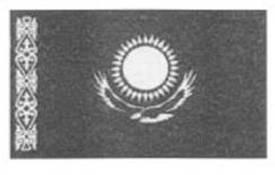 2018.29.06. № 162-VІ ҚР Конституциялық Заңымен 2-қосымша жаңа редакцияда (бұр.ред.қара)«Қазақстан Республикасының мемлекеттік рәміздерітуралы» 2007 жылғы 4 маусымдағы № 258-ІІІ Қазақстан Республикасының Конституциялық заңына2-ҚОСЫМШАҚазақстан Республикасының Мемлекеттік Елтаңбасы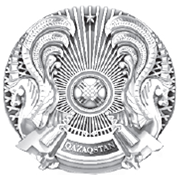                                      «Қазақстан Республикасының                                    мемлекеттік рәміздері туралы»                                  2007 жылғы 4 маусымдағы № 258-III                                      Қазақстан Республикасының                                        Конституциялық заңына                                              3-ҚОСЫМШАҚазақстан Республикасы Мемлекеттік Гимнініңмузыкалық редакциясыӘннің авторы Шәмші Қалдаяқов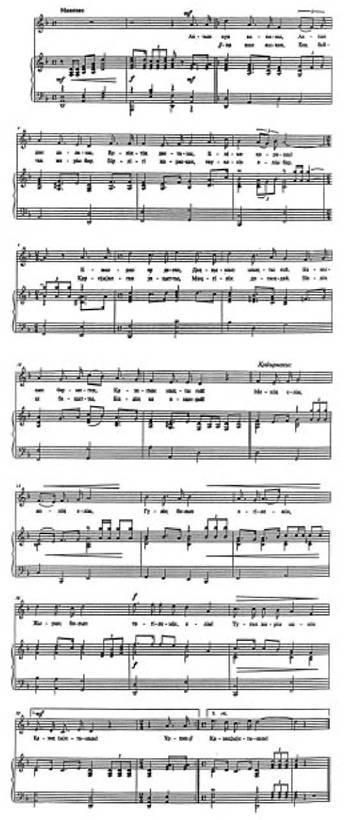      Қазақстан Республикасы Мемлекеттік гимнінің мәтіні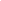 Сөзін жазғандар: Жұмекен Нәжімеденов,Нұрсұлтан НазарбаевАлтын кун аспаны,Алтын дән даласы, Ерліктің дастаны, Еліме қарашы! Ежелден ер деген, Даңқымыз шықты ғой. Намысын бермегең Қазағым мықты ғой.Қайырмасы:Менің елім, менің елім,Гүлің болып егілемін,Жырың болып төгілемін, елім!Туған жерім менің — Қазақстаным!Ұрпаққа жол ашқан, Кең байтақ жерім бар. Бірлігі жарасқан, Тәуелсіз елім бар. Қарсы алған уақытты, Мәңгілік досындай. Біздің ел бақытты, Біздің ел осындай!Қайырмасы:Менің елім, менің елім,Гүлің болып егілемін,Жырың болып төгілемің, елім!Туған жерім менің — Қазақстаным!Қазақстан РеспубликасыныңПрезидентіН. НАЗАРБАЕВ